Okręg wyborczy nr 6DANE DO SKŁADU KARTY DO GŁOSOWANIAw wyborach do Rady Miejskiej w Gostyninie w dniu 21 października 2018 r.LISTY KANDYDATÓW NA RADNYCH01BIEGAŃSKA Katarzyna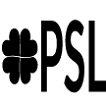 zgłoszona przez KOMITET WYBORCZY PSLLista numer 202WITKOWSKA Elżbieta Krystyna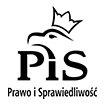 zgłoszona przez KW PRAWO I SPRAWIEDLIWOŚĆLista numer 1003MÓŻDŻYŃSKI Adamzgłoszony przez KW GOSTYNIŃSKA WSPÓLNOTA SAMORZĄDOWALista numer 1704WRÓBLEWSKI Stanisław Wiesław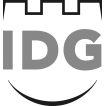 zgłoszony przez KW INICJATYWA DLA GOSTYNINALista numer 18